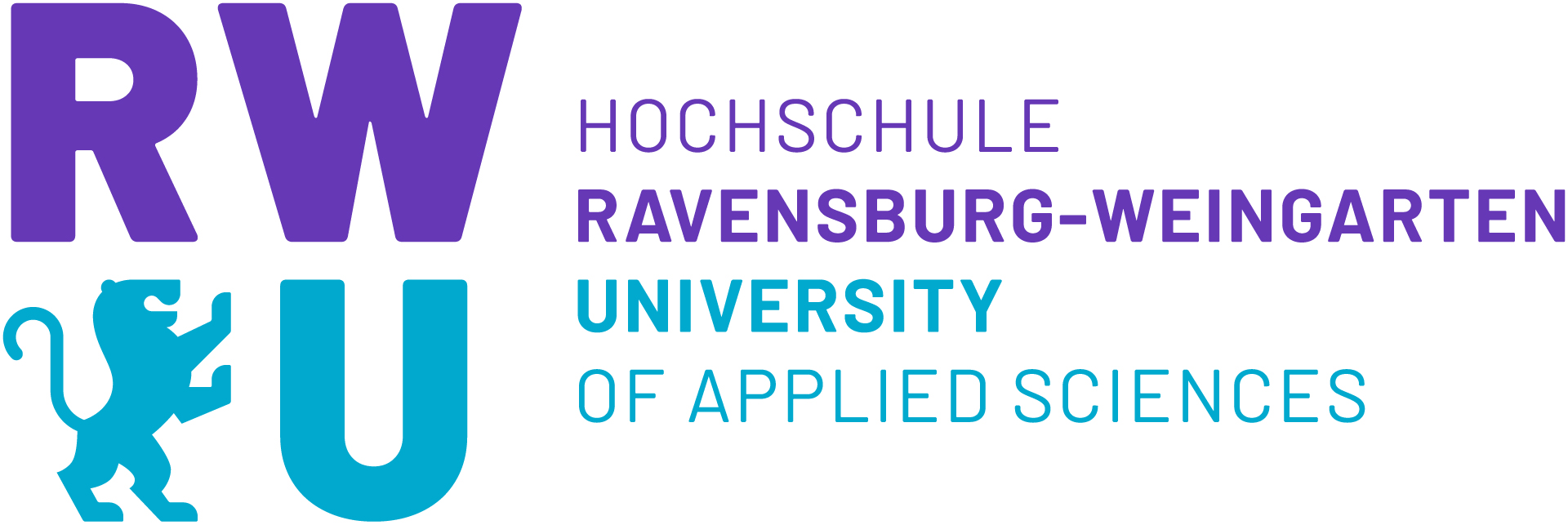 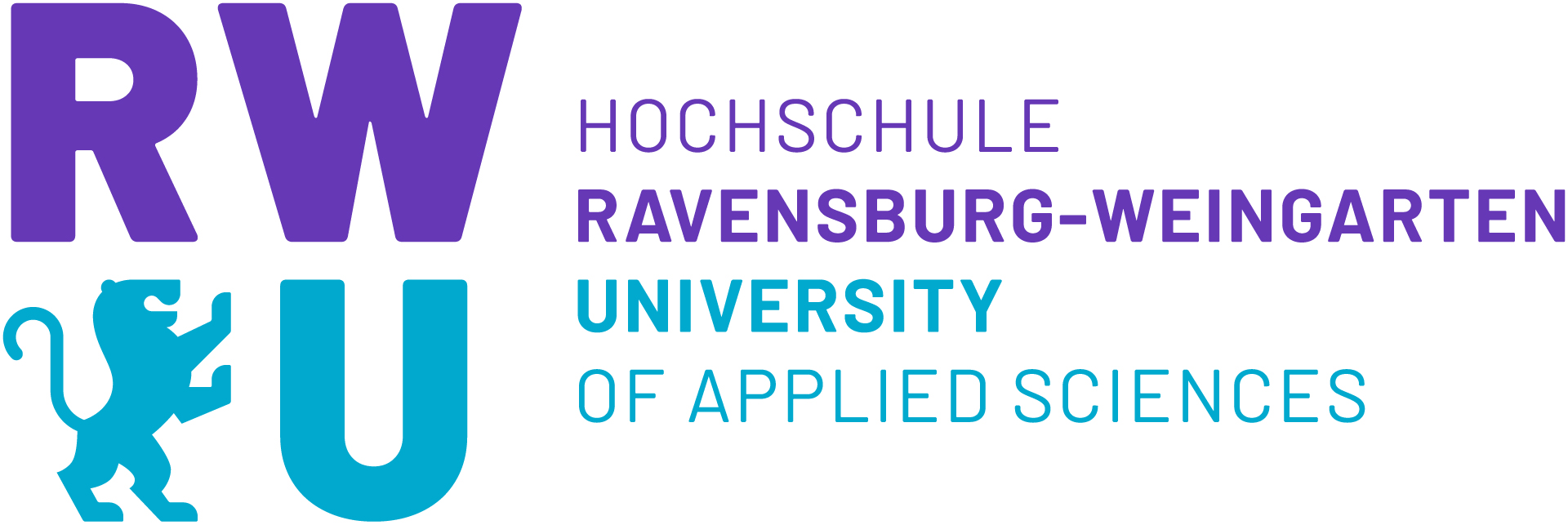 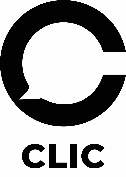 ___________________________________________________________________________________MONTAG 19.10.2020 – 01.02.2021 (14 Termine)* English for Specific Purposes_____________________________________________________________________________________DIENSTAG 20.10.2020 – 02.02.2021 (14 Termine)* English for Specific Purposes_____________________________________________________________________________________MITTWOCH 14.10.2020 – 03.02.2021 bzw.21.10.2020 – 03.02.2021 (14 bzw. 13 Termine) DaF Intensivkurse: Mo 28.09.2020 – Fr 09.10.2020DaF B1+ Aufbaukurs: Gruppe 1 Mo 14.09. – Fr 18.09.2020 9.00 – 17.00 Uhr (Elke Keppler), Gruppe 2 Mo 21.09. – Fr 25.09.2020 9.00-17.00 Uhr (Elke Keppler)DaF A1 online: Steinlein     DaF A2 online: Steinlein     DaF B1 online: Grosse     DaF B2 online: ZinkeUNTER VORBEHALT !!!DaF Intensivkurse Einteilung Wintersemester 2020/2021      28.09. – 09.10.2020   9.00 – 13.30 Uhr5 UE pro Vormittag, Pausen: 11.00 - 11.30 Uhr (30 min) + 12.30 - 12.45 Uhr (15 min)______________________________________________________________________________________________DONNERSTAG  22.10.10.2020 – 04.02.2021 (14 Termine)_____________________________________________________________________________________FREITAG 23.10.2020 – 05.02.2021 (14 Termine)_____________________________________________________________________________________FREITAG/SAMSTAG Blockseminare Raum08.00-09.3009.45-11.15ONLINEBM2 Professional English 11. Gruppe(3318)  2 SWSMaurice SheehyONLINEBM2 Professional English 12. Gruppe(3318)  2 SWSMonique RiviereONLINEM1/FT1 Professional English 11. Gruppe(6873)  2 SWSBryan ConnerONLINEMontag + DonnerstagAI4 Professional English1. Gruppe(7753)  2x2 SWSJessica HanischONLINEM1/FT1 Professional English 12. Gruppe(6873)  2 SWSMonja de Silva11.30–13.00ONLINEBM2 Professional English 13. Gruppe(3318)  2 SWSMaurice SheehyONLINEBM2 Professional English 14. Gruppe(3318)  2 SWSMonique RiviereONLINEM1/FT1 Profesional English 14. Gruppe(6873)  2 SWSBryan ConnerONLINEMontag + DonnerstagAI4 Professional English2. Gruppe(7753)  2x2 SWSJessica HanischONLINEM1/FT1 Professional English 13. Gruppe(6873)  2 SWSMonja de SilvaMittags-pause14.15-15.4516.00-17.30ONLINEESP* - Focus on Mechanical and Automotive Engineering(10212)  2 SWSKarsten MatterONLINESpanisch A2.11. Gruppe(10201)  2 SWSLiliana KöslerONLINEGÖ3English for Health Economics(10197)  2 SWSMonique RiviereONLINESpanisch A1.21. Gruppe(10199)  2 SWSIngrid Buhrmann17.45-19.15ONLINE Spanisch A1.1 für Anfänger1. Gruppe(10200)  2 SWSLiliana Kösler08.00-09.30C 0178.00 – 9.00 UhrRefresh your English B1/B2 for Hochschule Staff(6273)  2 SWSTania RogallC 0208.30-9.30 UhrEnglish B2/C1 for Professors, Lecturers and University Staff(5410)  2 SWSDuncan Ironside09.45-11.15ONLINEDienstag + DonnerstagPE3 Professional English(10195)  2x2 SWSJessica HanischONLINEBM3Professional English 21. Gruppe(7367)  2 SWSBryan ConnerONLINEBM3Professional English 22. Gruppe(7367)  2 SWSDuncan IronsideONLINETW2Professional English 2(7137)  2 SWSLisa WalzONLINETW1Professional English 11. Gruppe(6848) 2 SWSSarah Baldy-Kühnapfel11.30–13.00ONLINEBM3Professional English 23. Gruppe(7367)  2 SWSLisa WalzONLINEBM3Professional English 24. Gruppe(7367)  2 SWSDuncan IronsideONLINETW1Professional English 13. Gruppe(6848) 2 SWSMonja de SilvaONLINETW1Professional English 12. Gruppe(6848) 2 SWSSarah Baldy-KühnapfelMittags-pause14.15-15.45ONLINESpanisch A1.1für Anfänger2. Gruppe(10200)  2 SWSYolanda Naveira ONLINEImprove Your Speaking Skills C1(10120)  2 SWSGillian WandingerONLINEESP* - Student EQ Edge – Emotional Intelligence and your Success(10194)  2 SWSDavid HopkinsONLINEItalienisch A1.1 für Anfänger1. Gruppe(10206)  2 SWSNatalia De Pascale Speck16.00-17.30ONLINESpanisch A2.2(10202)  2 SWSYolanda NaveiraONLINEESP*: Lost for Words?  Effective and Essential Communication in our Professional Environment(10188)   2 SWSGillian WandingerONLINEESP*: The “Designing Your Life” Bookclub(10057)   2 SWSDavid HopkinsONLINEItalienisch A1.2(10207)  2 SWSNatalia De Pascale SpeckONLINESpanisch A2.12. Gruppe(10201)  2 SWSIngrid BuhrmannONLINEFranzösisch A1.1 für Anfänger1. Gruppe(10205)  2 SWSJoëlle Ristau17.45-19.15ONLINE17.45-18.30 UhrCherasco StoriaA1.2-B1(8140)  1 SWSNatalia De Pascale SpeckONLINEFranzösisch A1.2(10203)  2 SWSJoëlle RistauRaumC 009C 017C 020C 119B 016B 307H 142H 143H 238M 105M 106M 10708.00-09.3009.45-11.15Deutsch als Fremdsprache B21. GruppeDeutsch als Fremdsprache B22. GruppeDeutsch als Fremdsprache B23. GruppeDeutsch als Fremdsprache C1.1 Deutsch als Fremdsprache B24. GruppeDeutsch als Fremdsprache B25. GruppeDeutsch als Fremdsprache B1+1. GruppeDeutsch als Fremdsprache B1+2. GruppeDeutsch als Fremdsprache B1+3. GruppeDeutsch als Fremdsprache A1+Deutsch als Fremdsprache A2+1. GruppeDeutsch als Fremdsprache A2+2. Gruppe11.30–13.00(4631)4 SWSDavid Mayer(4631)4 SWSChristiane Föhr(4631)4 SWSJoanna Laufersweiler-Grabon (4632)4 SWSKonstanzeHeidt-Federau(4631)4 SWSDr. Silke Gärtner(4631)4 SWSMonika Amann(4630)4 SWSUdo Ritter(4630)4 SWSAndrea Soufian(4630)4 SWSRoger Klaus(4382)   4 SWSEliza Krokowicz(4634)4 SWSSabine Frangoul-Schöning(4634)4 SWSMaria Manukyan14.15-15.45ONLINESpanisch B1.1 (10209)  2 SWSYolanda Naveira16.00-17.30ONLINEFranzösisch A1.1 für Anfänger2. Gruppe(10205)  2 SWSJoëlle RistauONLINESpanisch A1.1 für Anfänger3. Gruppe(10200)  2 SWSIngrid Buhrmann17.45-19.15ONLINEFranzösisch A2.2(10204)  2 SWSJoëlle RistauTag/NiveauMontag28.09.2020Dienstag29.09.2020Mittwoch30.09.2020Donnerstag01.10.2020Freitag02.10.2020Montag05.10.2020Dienstag06.10.2020Mittwoch07.10.2020Donnerstag08.10.2020Freitag09.10.20209.00-13.309.00-13.309.00-13.309.00-13.309.00-13.309.00-13.309.00-13.309.00-13.309.00-13.309.00-13.30A1+Raum M 105Janßen-AubeleJanßen-AubeleJanßen-AubeleJanßen-AubeleJanßen-AubeleJanßen-AubeleJanßen-AubeleJanßen-AubeleJanßen-AubeleJanßen-AubeleA2+Raum C 109Steinlein???Steinlein????Steinlein???Steinlein???Steinlein???Steinlein???Steinlein???Steinlein???Steinlein???Steinlein???B1 Gruppe 1Raum H 142RitterRitterRitterRitterRitterRitterRitterRitterRitterRitterB1 Gruppe 2Raum H 143SoufianSoufianSoufianSoufianSoufianSoufianSoufianSoufianSoufianSoufianB1 Gruppe 2Raum H 238KlausKlausKlausKlausKlausKlausKlausKlausKlausKlausB2Gruppe 1Raum C 009MayerMayerMayer MayerMayer Mayer Mayer Mayer Mayer Mayer B2 Gruppe 2Raum C 017FöhrFöhrFöhrFöhrFöhrFöhrFöhrFöhrFöhrFöhrB2Gruppe 3Raum C 020Laufersweiler-GrabonLaufersweiler-GrabonLaufersweiler-GrabonLaufersweiler-GrabonLaufersweiler-GrabonLaufersweiler-GrabonLaufersweiler-GrabonLaufersweiler-GrabonLaufersweiler-GrabonLaufersweiler-GrabonB2Gruppe 4Raum B 016GärtnerGärtnerGärtnerGärtnerGärtnerGärtnerGärtnerGärtnerGärtnerGärtnerB2Gruppe 5Raum B 307Heidt-FederauHeidt-FederauHeidt-FederauHeidt-FederauHeidt-FederauHeidt-FederauHeidt-FederauHeidt-FederauHeidt-FederauHeidt-FederauH 039 ???08.00-09.30C 0178.00 – 9.00 UhrRefresh your English A2/B1for Hochschule Staff(6273)  2 SWSTania Rogall09.45-11.15ONLINEEU3/M2/FT2Professional English 21. Gruppe(7142)  2 SWSBryan ConnerONLINEEU3/M2/FT2Professional English 22. Gruppe(7142)  2 SWSMonja de SilvaONLINEMontag + DonnerstagAI4 Professional English1. Gruppe(7753)  2x2 SWSJessica Hanisch12.11. + 26.11. + 10.12.2020Intercultural Competence for University Staff(8167)  1 SWSTania Rogall11.30–13.00ONLINEEU3/M2/FT2Professional English 23. Gruppe(7142)  2 SWSBryan ConnerONLINEEU3/M2/FT2Professional English 24. Gruppe(7142)  2 SWSMonja de SilvaONLINEMontag + DonnerstagAI4 Professional English2. Gruppe(7753)  2x2 SWSJessica HanischMittags-pause14.15-15.45ONLINEItalienisch A1.1 für Anfänger2. Gruppe(10206)  2 SWSNatalia De Pascale SpeckONLINEDienstag + DonnerstagPE3 Professional English( 10195)  2x2 SWSJessica Hanisch16.00-17.30ONLINEItalienisch A2(10208)  2 SWSNatalia De Pascale Speck17.45-19.15Raum08.00-09.3009.45-11.15ONLINE10.00-11.30 UhrSpanisch A1.22. Gruppe(10199)  2 SWSLiliana Kösler11.30–13.00Mittags-pause14.15-15.4516.00-17.3017.45-19.15C 004T 117English Negotiating(898)  2 SWS31.10. + 07.11. + 14.11.20209.00 - 16.00 UhrFrank RudolphTMO1 Systemanalysis and Technical Specification(6920)  1 SWS05.12. + 12.12.2020 9.00 – 17.00 UhrKarsten Matter